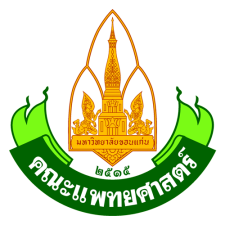 เอกสารรับรองการใช้ประโยชน์(  ) ผลงานวิจัย    (  ) ผลงานสร้างสรรค์     เรื่อง : 	โดย:	ซึ่งตีพิมพ์ในวารสาร : เรื่อง : โดย :ซึ่งตีพิมพ์ในวารสาร :  							ได้ใช้ผลงานนี้ให้เกิดประโยชน์ในหน่วยงาน (ระบุรายละเอียด)อย่างเป็นรูปธรรมในลักษณะ	( ) งานบริการห้องปฏิบัติการ	(  ) เป็น Guideline				(  ) ปรับปรุงงาน			(  ) เผยแพร่อ้างอิงเพื่อสาธารณประโยชน์				(  ) อื่น ๆ (ระบุรายละเอียด)..........................................................................ในระหว่างเดือน...............     พ.ศ. ....................ถึง ปัจจุบัน    				ขอรับรองว่าข้อความที่ระบุนี้เป็นความจริงลงนามชื่อบุคคล/องค์กร/หน่วยงานที่นำผลงานไปใช้                         		(.................................................................)                                                              ตำแหน่ง                                                             	วันที่............................................................